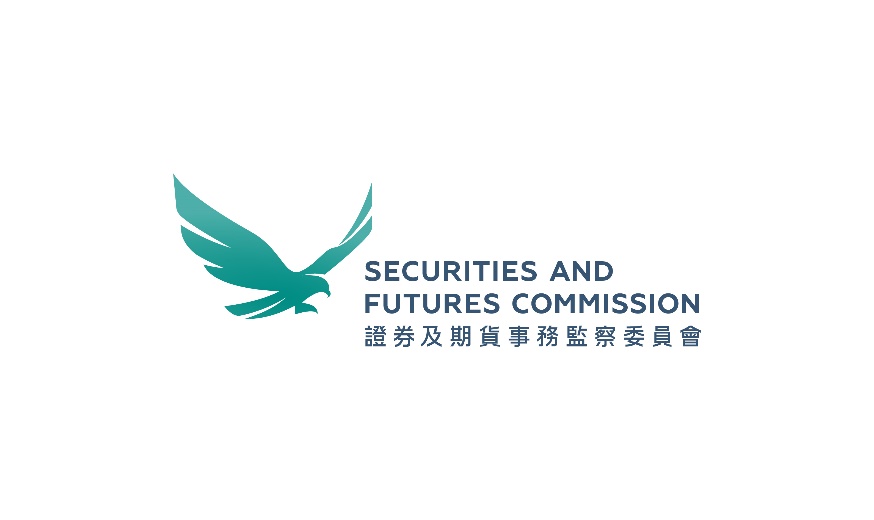 Confirmation of fulfilment of approval-in-principle condition(s) of approved pooled investment funds offered to retail investors (“APIF I”)Dated: _____________ To: Securities and Futures Commission (the “SFC”)Name of the scheme(s): _____________________________ (the “Scheme(s)”)We refer to the letter from the SFC dated _______________ (insert date) in relation to the Scheme(s) (the “Letter”) granting approval-in-principle (“AIP”) to the (Please tick if applicable):☐ scheme change(s); ☐ issue of the revised Hong Kong offering documents (“HKOD”); and/or☐ [(please delete as appropriate) merger / termination / withdrawal of authorization] notice.Section 1- Confirmations/undertakingsWe hereby confirm our agreement to all the conditions as set out in the Letter (“AIP Conditions”). We further confirm and undertake that the AIP Conditions have been fulfilled and will be complied with in respect of the Scheme(s). (Please tick if applicable) In particular:☐	(Applicable to approval of scheme change(s) / notices pursuant to the UT Code and/or the MPF Code) We confirm that the [(please delete as appropriate) scheme change(s) / merger notice / termination notice / withdrawal of authorization notice] which SFC has granted AIP on ________ (insert date) that is/are subject to the approval of the Mandatory Provident Fund Schemes Authority (“MPFA”), has/have been approved by the MPFA.☐	(Applicable to authorization of revised HKOD) We confirm that the revised HKOD which SFC has granted AIP on ________ (insert date) that is subject to the approval of the MPFA, has been approved by the MPFA.☐	We confirm that after obtaining the AIP, there are no subsequent changes or additional changes made to the:☐ scheme change(s); ☐ revised HKOD; and/or☐ [(please delete as appropriate) merger / termination / withdrawal of authorization] noticewhich are subject to the SFC’s prior approval.☐	(Applicable to approval of scheme change(s) relating to change of management company subject to the approval of licensing or registration status by the Commission) We confirm that the management company is licensed or registered under Part V of the Securities and Futures Ordinance to carry out Type 9 regulated activity. ☐	(Applicable to approval of scheme change(s) / approval of notices2 pursuant to the UT Code and/or the MPF Code / authorization of revised HKOD that is/are subject to comments of the Commission) We confirm that all the comment(s) of the Commission as set out in the Letter has/have been properly addressed.☐	All other confirmations and/or undertakings that are required to be submitted in accordance with the Letter are set out below: (use separate sheet(s) if necessary)	______________________________________________________________	______________________________________________________________Section 2- Supporting documentationWe confirm that all the documents as required to be submitted pursuant to the Letter is enclosed and listed below:☐	Documentary evidence to confirm that the approval from the MPFA has been obtained in respect of the:☐ scheme change(s);☐ revised HKOD; and/or☐ [(please delete as appropriate) merger / termination / withdrawal of authorization] notice as set out in the Letter.☐	(Applicable to authorization of revised HKOD) Finalised draft of the English HKOD properly addressing all the comments of the SFC on the HKOD (if any) as set out in the Letter, with changes shown in mark-ups against the version which AIP was granted. ☐ 	(Applicable to approval of notices2 pursuant to the UT Code that is/are subject to comments of the Commission) Finalised draft of the notices properly addressing all the comments of the SFC as set out in the Letter, with changes shown in mark-ups against previously submitted version.☐	Please list out such other documents that are required to be submitted pursuant to the Letter: (use separate sheet(s) if necessary)	______________________________________________________________Signature: Name:Position:Duly authorized For and on behalf of [Applicant’s name]Date: